Фотоматериал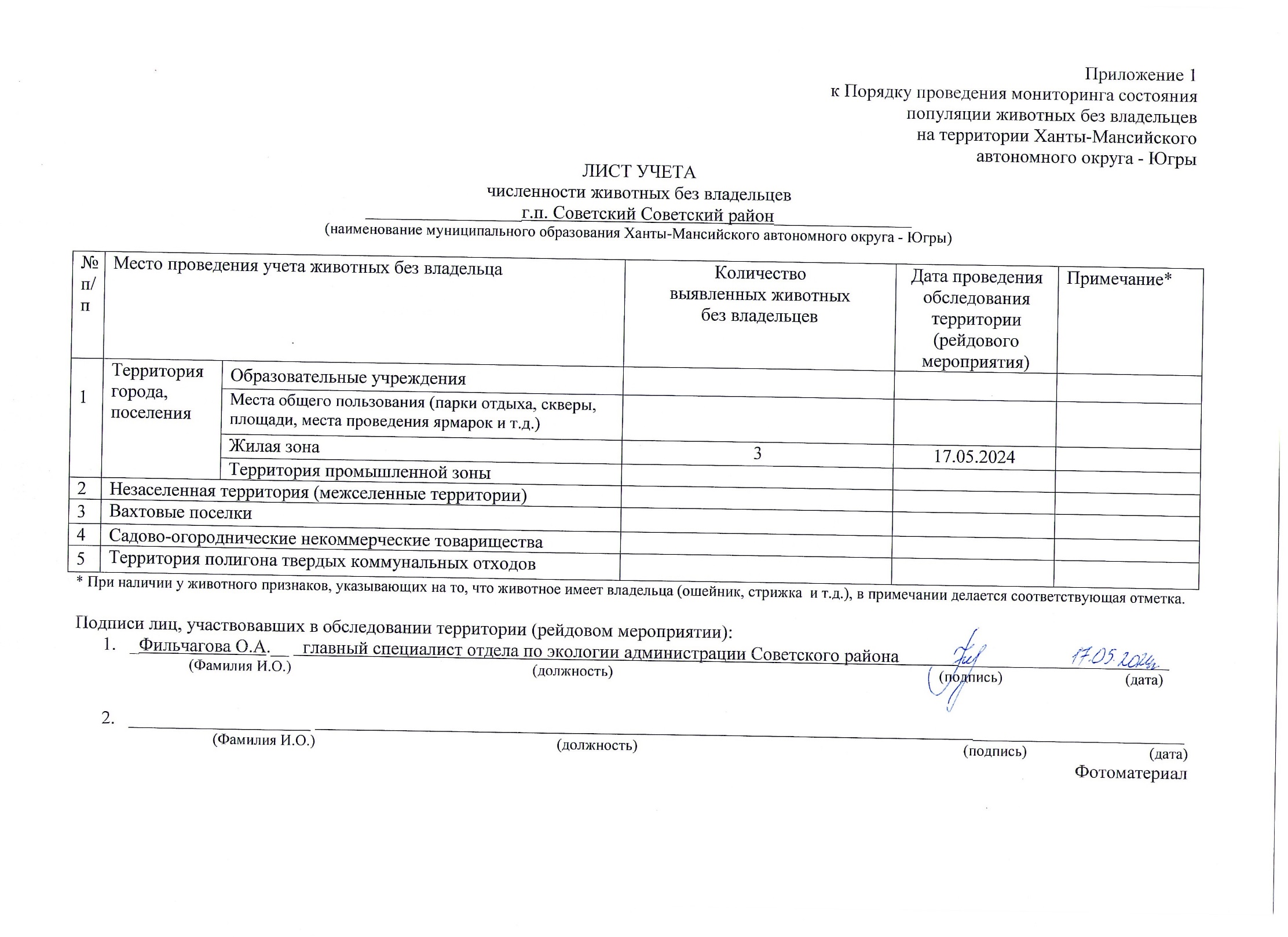 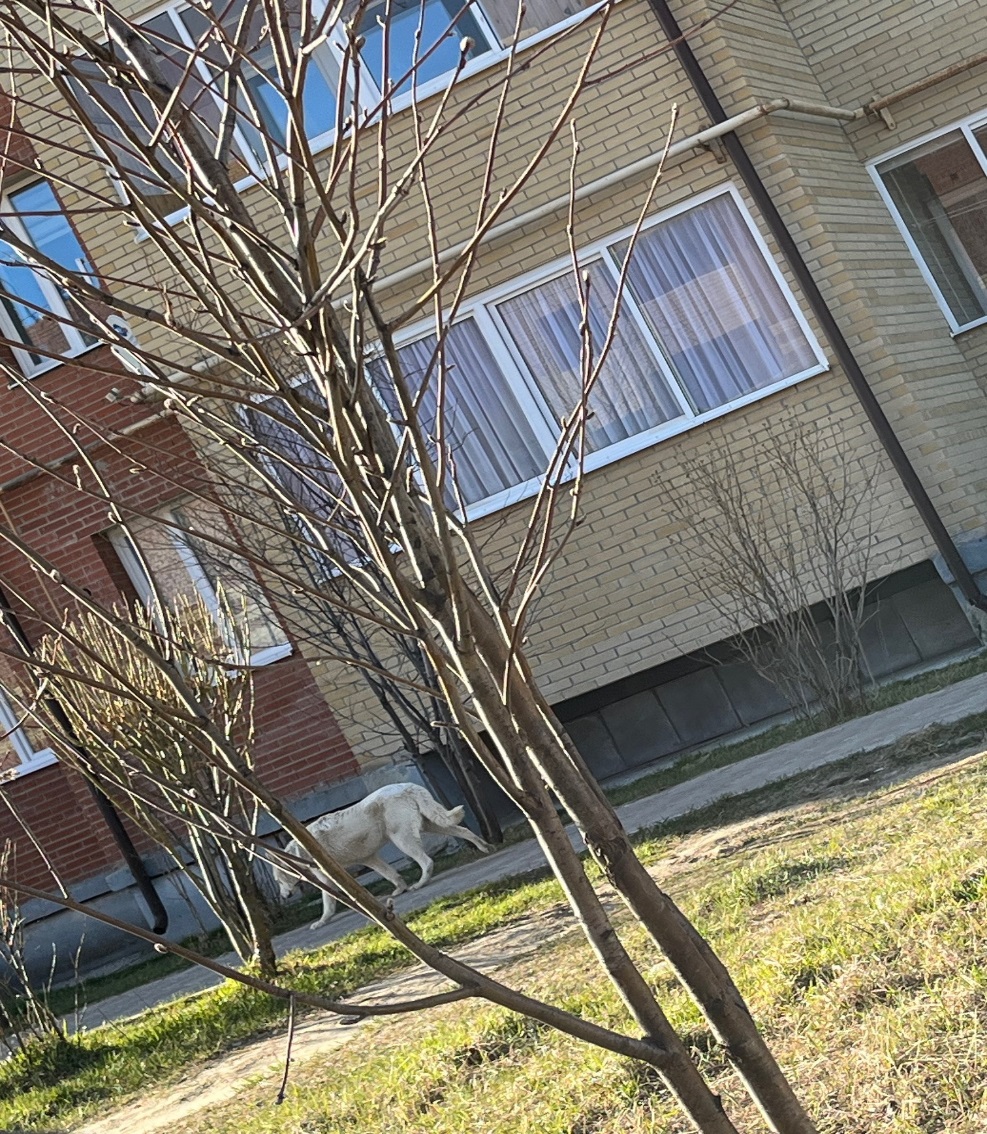 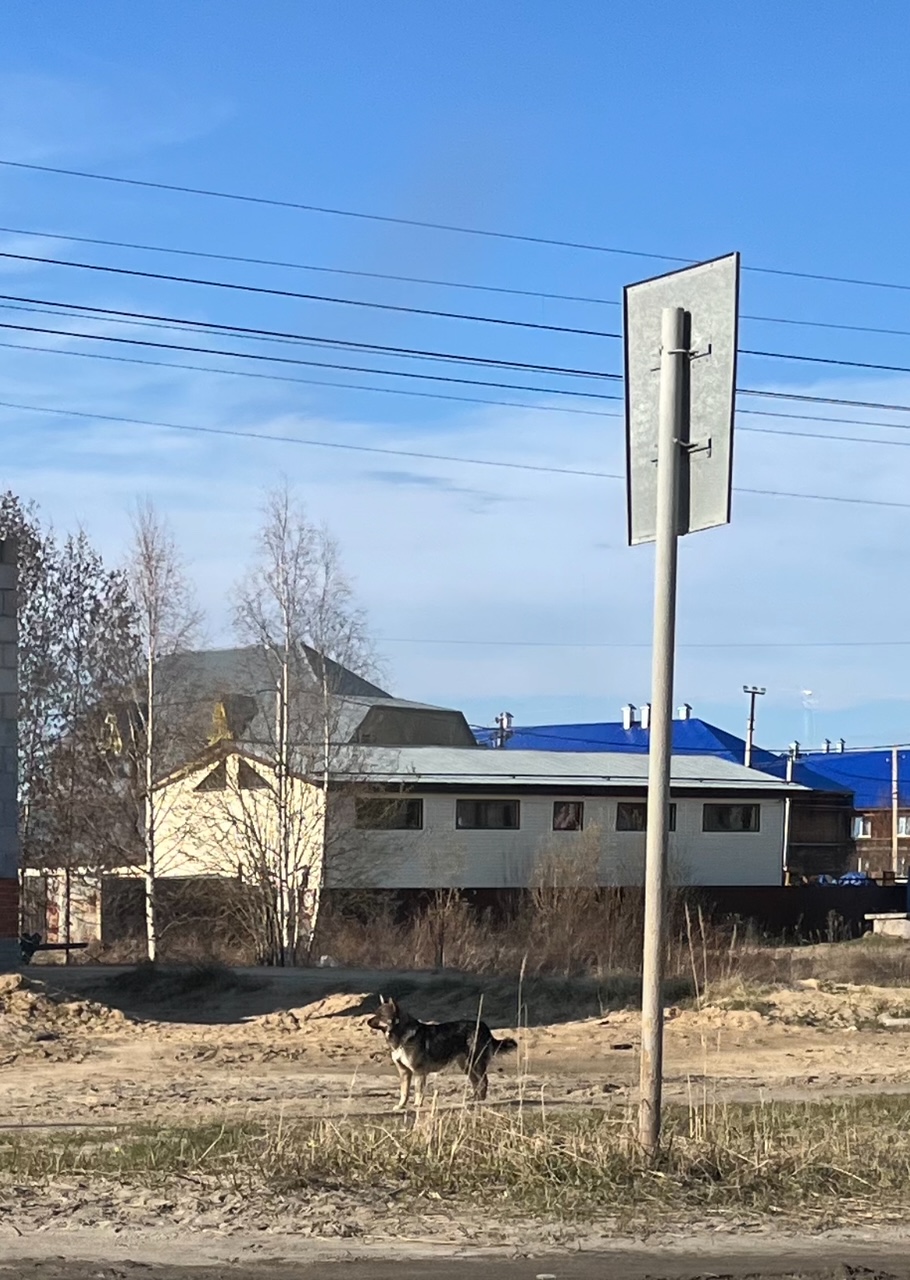 г.п. Советский  на пересечении ул. Калинина и ул. Советскаяг.п. Советский ул. Трассовиков возле магазина «Магнит»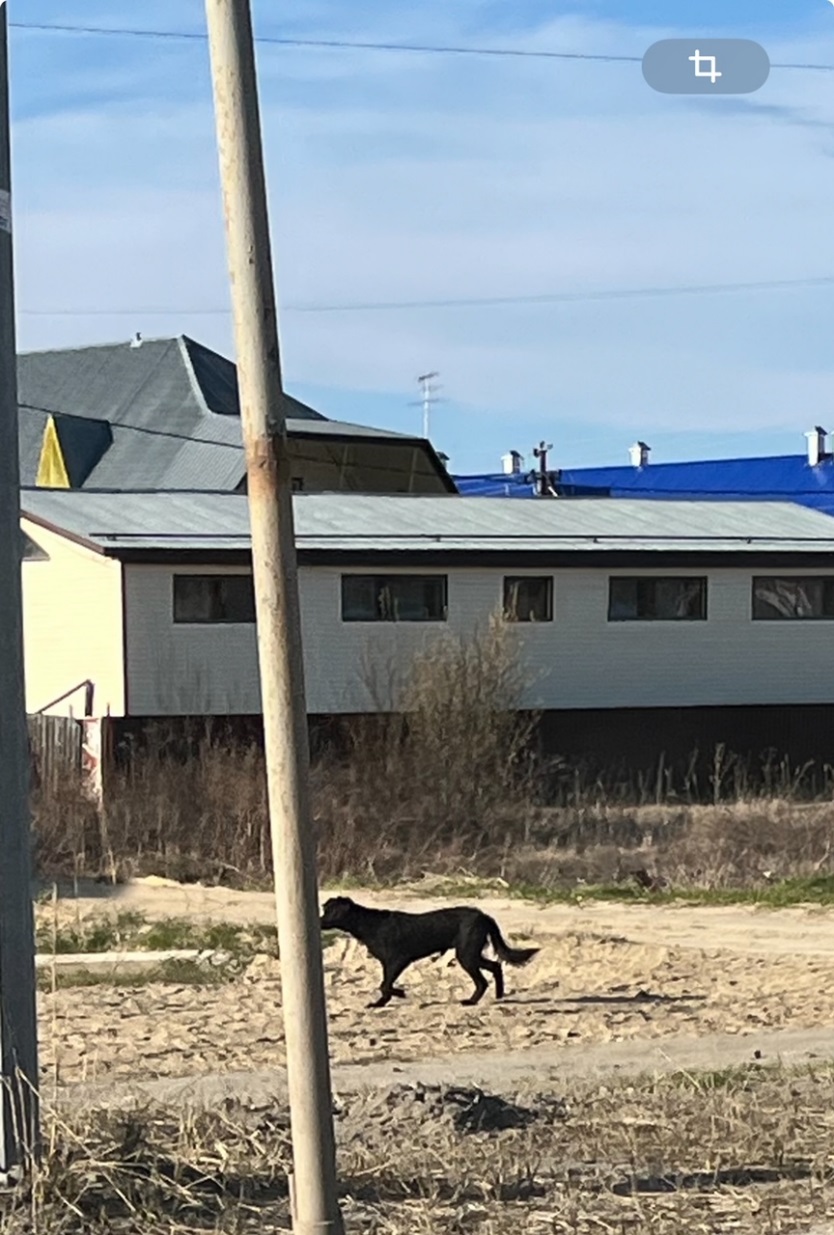 г.п. Советский ул. Трассовиков возле магазина «Магнит»